Я откровенно признаюсь,Что в темноте я спать боюсь.Когда вокруг меня темноИ занавешено окно,Мне так и хочется вскочитьИ поскорее свет включить.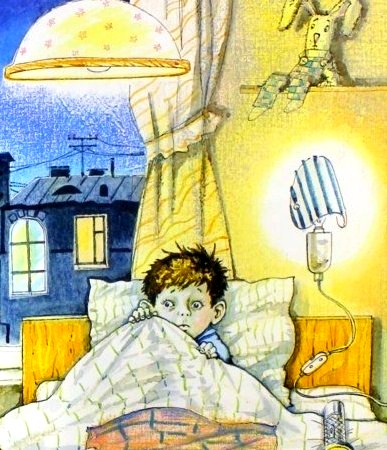 Я чувства этого боюсь,Но силой воли с ним борюсь —Я говорю себе: «Лежи!Глаза закрытыми держи!»И я лежу, лежу, лежу,Глаза закрытыми держуИ засыпаю наконец.Ну разве я не молодец!А можно было бы начатьС того, чтоб свет не выключатьИ, чтобы не было темно,Не занавешивать окно.И до утра при свете спать...Но так же можно трусом стать!